	В соответствии с Федеральным законом от 06.10.2003 № 131 «Об общих принципах организации местного самоуправления в Российской Федерации», Федеральным законом от 25.07.2002 № 114 «О противодействии экстремистской деятельности»,Федеральным законом от 06.03.2006 № 35 «О противодействии терроризму», Законом Санкт-Петербурга от 23.09.2009 № 420-79 «Об организации местного самоуправления в Санкт-Петербурге» местная Администрация внутригородского Муниципального образования                            Санкт-Петербурга муниципальный округ Лиговка-ЯмскаяПОСТАНОВЛЯЕТ:1.	Внести изменения в постановление от 17.08.2015 № 98 «Об утверждении  Положений по вопросам местного значения» (далее Постановление).2.	Изложить приложение № 10 к Постановлению в новой редакции в соответствии с приложением № 1 к настоящему постановлению.3.	Опубликовать настоящее постановление в официальном печатном издании Муниципального Совета Муниципального образования Лиговка-Ямская - газете «Лиговка-Ямская» и разместить (обнародовать) в информационно-телекоммуникационной сети «Интернет» на официальном сайте Муниципального образования Лиговка-Ямская (ligovka-yamskaya.ru/лиговка-ямская.рф).4.	Постановление вступает в силу на следующий день после дня его официального опубликования (обнародования).Глава местной Администрации					 	         О.Ю. БукановаПриложение № 1 к постановлению местной Администрации Муниципального образования Лиговка-Ямская от 17.03.2017 № 4ПоложениеО порядке реализации местной Администрацией Муниципального образования Лиговка-Ямская вопроса местного значения: «Участие в профилактике терроризма и экстремизма, а также в минимизации и(или) ликвидации последствий их проявлений на территории муниципального образования в форме и порядке, установленных федеральным законодательством и законодательством Санкт-Петербурга»1. Общие положения1.1. Настоящее Положение определяет правовые и организационные основы реализации местной Администрацией Муниципального образования Лиговка-Ямская (далее - местная Администрация) вопроса местного значения: «Участие в профилактике терроризма и экстремизма, а также в минимизации и(или) ликвидации последствий их проявлений на территории муниципального образования в форме и порядке, установленных федеральным законодательством и законодательством Санкт-Петербурга».1.2. При осуществлении мероприятий по участию в профилактике терроризма и экстремизма, а также в минимизации и (или) ликвидации последствий проявлений терроризма и экстремизма на территории Муниципального образования местная Администрация руководствуется Конституцией Российской Федерации, Федеральным законом от 25.07.2002 № 114-ФЗ «О противодействии экстремистской деятельности»,Федеральным законом от 06.03.2006 № 35-ФЗ «О противодействии терроризму»,Законом Санкт-Петербурга от 23.09.2009 № 420-79 «Об организации местного самоуправления в Санкт-Петербурге», Уставом внутригородского Муниципального образования Санкт-Петербурга муниципальный округ Лиговка-Ямская в части реализации полномочий по финансированию.2. Основные задачи2.1. Основными задачами проведения мероприятий по профилактике терроризма и экстремизма, а также минимизации и (или) ликвидации последствий проявления терроризма и экстремизма на территории Муниципального образования являются информирование населения Муниципального образования по вопросам противодействия терроризму и экстремизму, а также воспитательная работа среди детей и молодежи, направленная на устранение причин и условий, способствующих совершению действий экстремистского характера.3. Реализация мероприятий3.1. Реализация  вопроса местного значения, определённого настоящим Положением, может осуществляться местной Администрацией путем разработки  и принятия муниципальной программы, плана непрограммных направлений деятельности или перечня плановых  мероприятий к муниципальному заданию для муниципального бюджетного учреждения по оказанию муниципальных услуг «Лиговка-Ямская».3.2. Для реализации основных задач, указанных в пункте 2.1, местная Администрация осуществляет такие мероприятия как:3.2.1. Организация и проведение тематических занятий среди детей и подростков, направленных на разъяснение сущности терроризма и экстремизма, их общественной опасности.3.2.2. Организация и проведение информационно-пропагандистских мероприятий по разъяснению сущности терроризма и экстремизма, их общественной опасности, по формированию у жителей внутригородского Муниципального образования Санкт-Петербурга муниципальный округ Лиговка-Ямская неприятия идеологии терроризма и экстремизма, в том числе путем распространения информационных материалов, печатной продукции, проведения разъяснительной работы и иных мероприятий. 3.2.3. Размещение на информационных стендах, официальном печатном издании внутригородского Муниципального образования Санкт-Петербурга муниципальный округ Лиговка-Ямская, официальном сайте в сети «Интернет»,  информации (в том числе оперативной информации) для жителей внутригородского Муниципального образования Санкт-Петербурга муниципальный округ Лиговка-Ямская по вопросам противодействия терроризму и экстремизму.3.2.4. Выполнение мероприятий, направленных на обеспечение выполнения требований к антитеррористической защищенности объектов, находящихся                            в муниципальной собственности или в ведении органов местного самоуправления внутригородского Муниципального образования Санкт-Петербурга муниципальный округ Лиговка-Ямская.3.2.5. Участие в мероприятиях по профилактике терроризма и экстремизма, организуемых федеральными органами исполнительной власти и(или) исполнительными органами государственной власти Санкт-Петербурга.3.2.6. Направление предложений по вопросам участия в профилактике терроризма и экстремизма, а также в минимизации и(или) ликвидации последствий их проявлений в исполнительные органы государственной власти Санкт-Петербурга.4.  Финансирование мероприятий4.1. Решение вопросов местного значения, определенного настоящим Положением, финансируется за счет средств бюджета внутригородского Муниципального образования Санкт-Петербурга муниципальный округ Лиговка-Ямская, предусмотренных на эти цели в объеме, утвержденном решением Муниципального Совета внутригородского Муниципального образования Санкт-Петербурга муниципальный округ Лиговка-Ямская о бюджете Муниципального образования.5.  Заключительные положения5.1. Контроль за соблюдением настоящего Положения осуществляется                                  в соответствии с действующим законодательством и Уставом Муниципального образования.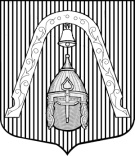 МЕСТНАЯ  АДМИНИСТРАЦИЯВНУТРИГОРОДСКОГО МУНИЦИПАЛЬНОГО  ОБРАЗОВАНИЯ САНКТ-ПЕТЕРБУРГА МУНИЦИПАЛЬНЫЙ ОКРУГ ЛИГОВКА-ЯМСКАЯМЕСТНАЯ  АДМИНИСТРАЦИЯВНУТРИГОРОДСКОГО МУНИЦИПАЛЬНОГО  ОБРАЗОВАНИЯ САНКТ-ПЕТЕРБУРГА МУНИЦИПАЛЬНЫЙ ОКРУГ ЛИГОВКА-ЯМСКАЯМЕСТНАЯ  АДМИНИСТРАЦИЯВНУТРИГОРОДСКОГО МУНИЦИПАЛЬНОГО  ОБРАЗОВАНИЯ САНКТ-ПЕТЕРБУРГА МУНИЦИПАЛЬНЫЙ ОКРУГ ЛИГОВКА-ЯМСКАЯМЕСТНАЯ  АДМИНИСТРАЦИЯВНУТРИГОРОДСКОГО МУНИЦИПАЛЬНОГО  ОБРАЗОВАНИЯ САНКТ-ПЕТЕРБУРГА МУНИЦИПАЛЬНЫЙ ОКРУГ ЛИГОВКА-ЯМСКАЯПОСТАНОВЛЕНИЕПОСТАНОВЛЕНИЕПОСТАНОВЛЕНИЕПОСТАНОВЛЕНИЕ17.03.2017      №     №4«О внесении изменений в постановление от 17.08.2015 №98 «Об утверждении Положений по вопросам местного значения»«О внесении изменений в постановление от 17.08.2015 №98 «Об утверждении Положений по вопросам местного значения»